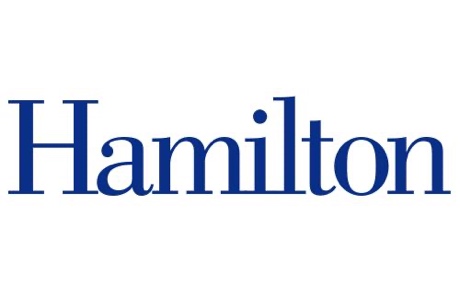 HAMILTON COLLEGEClinton, NYVice President for Enrollment ManagementHamilton College, a pre-eminent, residential, private liberal arts college in Upstate New York, invites applications and nominations for its next vice president for enrollment management. Reporting to the president, and serving as a senior officer of the College, the vice president for enrollment management will provide strategic direction and exceptional, forward-thinking leadership in student recruitment, financial aid, and enrollment management. The vice president will join Hamilton at an exciting time in the institution’s more-than-200-year history following a highly successful fundraising campaign and remarkable enhancements to the College’s academic offerings and facilities. The vice president will assume leadership of a division with a commitment to an ethical and access-oriented approach to enrollment management. For the past 20 years, the Enrollment Management Division has found great success under the deft and capable leadership of Monica Inzer, who will retire in June 2024. A national search is underway to identify Hamilton’s 21st president. The College expects to announce the president-elect early in the second semester and have that person start on July 1, 2024.Full Position Announcement: https://nessearches.com/vpem-hamilton/Compensation and BenefitsCompensation for the position is expected to be between $220,000 and $270,000 depending on experience; consult with NES search team for insights.  To learn about Hamilton College’s outstanding benefits, visit https://www.hamilton.edu/offices/human-resources/benefits To ApplyNES, a higher education search firm specializing in enrollment management searches, is partnering with Hamilton to identify the College’s next vice president for enrollment management. For more information, or to nominate someone for this position, contact Catherine Capolupo (catherine.capolupo@nessearches.com) or Mary Napier (mary.napier@nessearches.com). All conversations will remain confidential unless otherwise stated and agreed.Interested candidates should submit a résumé and a letter of interest describing their unique qualifications for the vice president for enrollment management position at Hamilton College. Candidates should also provide the names and contact information of at least five professional references. For confidentiality, references will not be contacted without permission. For best consideration, all application materials should be submitted electronically to hamilton@nessearches.com by February 20, 2024. The position is campus-based and the preferred start date is no later than June 1, 2024.Hamilton College is an affirmative action, equal opportunity employer and is committed to creating an accessible, supportive environment and an educational experience that recognizes diversity in all of its forms and a wide array of cultural experiences as integral components of academic excellence. Candidates who can contribute to those goals are encouraged to apply and to identify their strengths in these areas.Hamilton’s campus is located on the ancestral and traditional lands of the Oneida Nation. The community commits itself to engaging in solidarity with the Oneida Nation and to ensuring that the perspectives and cultures of Indigenous peoples are honored and embraced.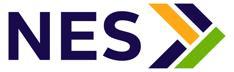 